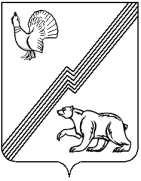 АДМИНИСТРАЦИЯ ГОРОДА ЮГОРСКАХанты-Мансийского автономного округа – ЮгрыПОСТАНОВЛЕНИЕот 19 сентября 2019 года                                                                                                               №2059Об утверждении Положения о составеи порядке подготовки документов территориального планирования муниципального образованиягородской округ город Югорск, порядке подготовки изменений и внесения их в такие документы, а также о составе, порядке подготовкипланов реализации таких документовВ соответствии с частью 2 статьи 18 Градостроительного кодекса Российской Федерации, пунктом 26 части 1 статьи 16 Федерального закона от 06.10.2003 № 131-ФЗ «Об общих принципах организации местного самоуправления в Российской Федерации», пунктом 2 статьи 8 Закона Ханты-Мансийского автономного округа - Югры от 18.04.2007 № 39-оз           «О градостроительной деятельности на территории Ханты-Мансийского автономного округа -Югры»:Утвердить Положение о составе и порядке подготовки документов территориального планирования муниципального образования городской округ город Югорск, порядке подготовки изменений и внесения их в такие документы, а также о составе, порядке подготовки планов реализации таких документов (приложение).Опубликовать постановление в официальном печатном издании города Югорска и разместить на официальном сайте органов местного самоуправления города Югорска.Настоящее постановление вступает в силу после его официального опубликования.Контроль за выполнением постановления возложить на первого заместителя главы города - директора Департамента муниципальной собственности и градостроительства администрации города Югорска С.Д. Голина.Глава города Югорска                                                                                                 А.В. БородкинПриложение к постановлениюадминистрации города Югорскаот 19 сентября 2019 года № 2059Положениео составе и порядке подготовки документов территориального планирования муниципального образования городской округ город Югорск, порядке подготовки изменений и внесения их в такие документы, а также о составе, порядке подготовки планов реализации таких документовОбщие положенияНастоящее Положение разработано в соответствии с Градостроительным кодексом Российской Федерации, Законом Ханты-Мансийского автономного округа-Югры от 18.04.2007 № 39-оз «О градостроительной деятельности на территории Ханты-Мансийского автономного округа-Югры» постановлением Правительства Ханты-Мансийского автономного округа - Югры от 13.06.2007 № 154-п «О составе, порядке подготовки документов территориального планирования муниципальных образований Ханты-Мансийского автономного округа - Югры, порядке подготовки изменений и внесения их в такие документы, а также о составе, порядке подготовки планов реализации таких документов, а также о составе, порядке подготовки планов реализации таких документов».Документом территориального планирования муниципального образования городской округ город Югорск (далее – городской округ) является генеральный план городского округа.Целью подготовки генерального плана городского округа (далее - генеральный план) является обеспечение устойчивого развития территории городского округа и создание благоприятной среды жизнедеятельности на основе сбалансированного учета природных, экологических, экономических, социальных и иных факторов, регулирования и стимулирования инвестиционной деятельности, согласование общественных интересов, интересов органов местного самоуправления городского округа в сфере осуществления градостроительной деятельности в пределах подведомственных территорий, а также интересов Российской Федерации и Ханты-Мансийского автономного округа - Югры, установление требований и ограничений по использованию подведомственных территорий для осуществления градостроительной деятельности.II. Состав генерального плана Содержание генерального плана определяется в соответствии со статьей 23 Градостроительного кодекса Российской Федерации, подразделом 2.2 раздела II Положения о составе, порядке подготовки документов территориального планирования муниципальных образований Ханты-Мансийского автономного округа - Югры, порядке подготовки изменений и внесения их в такие документы, а также о составе, порядке подготовки планов реализации таких документов, утвержденного постановлением Правительства Ханты-Мансийского автономного округа - Югры от 13.06.2007 № 154-п. III. Порядок подготовки генерального плана городского округа5. Порядок подготовки генерального плана включает в себя: - принятие решения главой города Югорска о подготовке проекта генерального плана;- разработку и утверждение задания на подготовку проекта генерального плана Департаментом муниципальной собственности и градостроительства администрации города Югорска (далее - Департамент);- определение в установленном законодательством порядке организации - разработчика проекта генерального плана, заключение муниципального контракта на разработку проекта генерального плана;- сбор управлением архитектуры и градостроительства Департамента совместно с разработчиком исходной информации для подготовки проекта генерального плана;- разработку проекта генерального плана.Подготовка генерального плана осуществляется применительно ко всей территории городского округа.Подготовка проекта генерального плана осуществляется в соответствии с решением главы города Югорска, заданием на подготовку проекта генерального плана:- с учётом положений о территориальном планировании, содержащихся в документах территориального планирования Российской Федерации, документах территориального планирования Ханты-Мансийского автономного округа - Югры, региональных и (или) местных нормативов градостроительного проектирования, а также с учётом результатов общественных обсуждений или публичных слушаний по проекту генерального плана; - на основании стратегии (программы) развития отдельных отраслей экономики, программы социально-экономического развития Ханты-Мансийского автономного округа -Югры, с учётом планов и программ комплексного социально-экономического развития городского округа, реализуемых за счёт средств федерального бюджета, бюджета Ханты-Мансийского автономного округа - Югры, местного бюджета;- на основании сведений о состоянии территории, её использовании, об ограничениях её использования, включая топографические карты, не содержащие сведения, отнесённые к государственной тайне.Проект генерального плана до его утверждения подлежит обязательному согласованию с Министерством экономического развития Российской Федерации в порядке, утвержденном приказом Министерства экономического развития Российской Федерации от 21.07.2016 № 460.Проект генерального плана, а также материалы по его обоснованию подлежат размещению управлением архитектуры и градостроительства Департамента в Федеральной государственной информационной системе территориального планирования с использованием официального сайта в информационно-телекоммуникационной сети «Интернет», не менее чем за 3 месяца до его утверждения.Согласование проекта генерального плана с уполномоченным федеральным органом исполнительной власти, высшим исполнительным органом государственной власти субъекта Российской Федерации, в границах которого находится городской округ, органами местного самоуправления муниципальных образований, имеющих общую границу с городским округом, осуществляется в трехмесячный срок со дня поступления в эти органы уведомления об обеспечении доступа к проекту генерального плана и материалам по его обоснованию в Федеральной государственной информационной системе территориального планирования. Подготовка проекта генерального плана осуществляется на бумажных и электронных носителях.Проект генерального плана подлежит обязательному рассмотрению на общественных обсуждениях или публичных слушаниях в порядке, установленном Думой города Югорска.Протокол общественных обсуждений или публичных слушаний по проекту генерального плана, заключение о результатах таких общественных обсуждений или публичных слушаний являются обязательным приложением к проекту генерального плана, направляемому главой города Югорска в Думу города Югорска для утверждения.Управление архитектуры и градостроительства Департамента должно обеспечить доступ к утвержденному генеральному плану и материалам по его обоснованию в Федеральной государственной информационной системе территориального планирования в срок, не превышающий десяти дней со дня его утверждения.Генеральный план утверждается на срок не менее чем двадцать лет.Порядок подготовки изменений и внесения их в генеральный планПодготовка изменений в генеральный план осуществляется по предложениям органов государственной власти Российской Федерации, органов государственной власти Ханты-Мансийского автономного округа - Югры, органов местного самоуправления, заинтересованных физических и юридических лиц.Предложения о внесении изменений в генеральный план, а также обоснование данных предложений направляются на имя главы города Югорска.Управление архитектуры и градостроительства Департамента в течение 30 дней со дня получения предложений о внесении изменений в генеральный план готовит заключение о целесообразности подготовки изменений в генеральный план и направляет главе города Югорска для принятия решения о подготовке изменений в генеральный план либо мотивированного отказа субъекту, внесшему данные предложения.Внесение изменений в генеральный план производится в соответствии с положениями Градостроительного кодекса Российской Федерации и раздела III настоящего Положения.V. Состав и порядок подготовки планов реализации генерального планаПланы реализации генерального плана включают мероприятия, направленные на реализацию генерального плана.Реализация генерального плана осуществляется путём:- подготовки и утверждения документации по планировке территории в соответствии с генеральным планом;- принятия в порядке, установленном законодательством Российской Федерации решений о резервировании земель, об изъятии земельных участков для муниципальных нужд, о переводе земель или земельных участков из одной категории в другую;- создания объектов местного значения на основании документации по планировке территории городского округа.- выполнения мероприятий, которые предусмотрены программами, утвержденными администрацией города Югорска и реализуемыми за счёт средств местного бюджета, или нормативными правовыми актами администрации города Югорска, или в установленном администрацией города Югорска порядке решениями главных распорядителей средств местного бюджета, программами комплексного развития систем коммунальной инфраструктуры городского округа, программами комплексного развития транспортной инфраструктуры городского округа, программами комплексного развития социальной инфраструктуры городского округа и (при наличии) инвестиционными программами организаций коммунального комплекса.